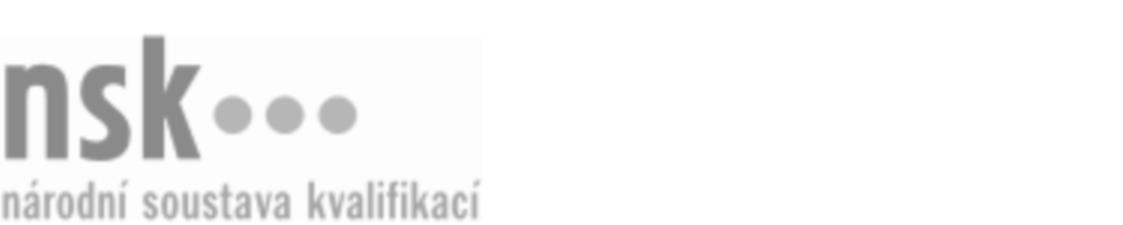 Kvalifikační standardKvalifikační standardKvalifikační standardKvalifikační standardKvalifikační standardKvalifikační standardKvalifikační standardKvalifikační standardRukavičkář/rukavičkářka (kód: 32-003-H) Rukavičkář/rukavičkářka (kód: 32-003-H) Rukavičkář/rukavičkářka (kód: 32-003-H) Rukavičkář/rukavičkářka (kód: 32-003-H) Rukavičkář/rukavičkářka (kód: 32-003-H) Rukavičkář/rukavičkářka (kód: 32-003-H) Rukavičkář/rukavičkářka (kód: 32-003-H) Autorizující orgán:Ministerstvo průmyslu a obchoduMinisterstvo průmyslu a obchoduMinisterstvo průmyslu a obchoduMinisterstvo průmyslu a obchoduMinisterstvo průmyslu a obchoduMinisterstvo průmyslu a obchoduMinisterstvo průmyslu a obchoduMinisterstvo průmyslu a obchoduMinisterstvo průmyslu a obchoduMinisterstvo průmyslu a obchoduMinisterstvo průmyslu a obchoduMinisterstvo průmyslu a obchoduSkupina oborů:Kožedělná a obuvnická výroba a zpracování plastů (kód: 32)Kožedělná a obuvnická výroba a zpracování plastů (kód: 32)Kožedělná a obuvnická výroba a zpracování plastů (kód: 32)Kožedělná a obuvnická výroba a zpracování plastů (kód: 32)Kožedělná a obuvnická výroba a zpracování plastů (kód: 32)Kožedělná a obuvnická výroba a zpracování plastů (kód: 32)Týká se povolání:RukavičkářRukavičkářRukavičkářRukavičkářRukavičkářRukavičkářRukavičkářRukavičkářRukavičkářRukavičkářRukavičkářRukavičkářKvalifikační úroveň NSK - EQF:333333Odborná způsobilostOdborná způsobilostOdborná způsobilostOdborná způsobilostOdborná způsobilostOdborná způsobilostOdborná způsobilostNázevNázevNázevNázevNázevÚroveňÚroveňOrientace v normách a v technických podkladech v kožedělné výroběOrientace v normách a v technických podkladech v kožedělné výroběOrientace v normách a v technických podkladech v kožedělné výroběOrientace v normách a v technických podkladech v kožedělné výroběOrientace v normách a v technických podkladech v kožedělné výrobě33Posuzování kvality usní, pomocných materiálů a hotových výrobků v kožedělné výroběPosuzování kvality usní, pomocných materiálů a hotových výrobků v kožedělné výroběPosuzování kvality usní, pomocných materiálů a hotových výrobků v kožedělné výroběPosuzování kvality usní, pomocných materiálů a hotových výrobků v kožedělné výroběPosuzování kvality usní, pomocných materiálů a hotových výrobků v kožedělné výrobě33Volba postupu práce, materiálů a technologických podmínek pro výrobu rukavicVolba postupu práce, materiálů a technologických podmínek pro výrobu rukavicVolba postupu práce, materiálů a technologických podmínek pro výrobu rukavicVolba postupu práce, materiálů a technologických podmínek pro výrobu rukavicVolba postupu práce, materiálů a technologických podmínek pro výrobu rukavic33Základní seřizování, ošetřování a údržba strojů a zařízení používaných v kožedělné výroběZákladní seřizování, ošetřování a údržba strojů a zařízení používaných v kožedělné výroběZákladní seřizování, ošetřování a údržba strojů a zařízení používaných v kožedělné výroběZákladní seřizování, ošetřování a údržba strojů a zařízení používaných v kožedělné výroběZákladní seřizování, ošetřování a údržba strojů a zařízení používaných v kožedělné výrobě33Tvorba šablon pro výrobu rukavicTvorba šablon pro výrobu rukavicTvorba šablon pro výrobu rukavicTvorba šablon pro výrobu rukavicTvorba šablon pro výrobu rukavic33Výroba dílců rukavicVýroba dílců rukavicVýroba dílců rukavicVýroba dílců rukavicVýroba dílců rukavic33Úpravy a zdobení dílců a hotových rukavicÚpravy a zdobení dílců a hotových rukavicÚpravy a zdobení dílců a hotových rukavicÚpravy a zdobení dílců a hotových rukavicÚpravy a zdobení dílců a hotových rukavic33Sesazování a šití dílců a součástí rukavicSesazování a šití dílců a součástí rukavicSesazování a šití dílců a součástí rukavicSesazování a šití dílců a součástí rukavicSesazování a šití dílců a součástí rukavic33Úprava a dokončování rukavicÚprava a dokončování rukavicÚprava a dokončování rukavicÚprava a dokončování rukavicÚprava a dokončování rukavic33Rukavičkář/rukavičkářka,  28.03.2024 10:16:15Rukavičkář/rukavičkářka,  28.03.2024 10:16:15Rukavičkář/rukavičkářka,  28.03.2024 10:16:15Rukavičkář/rukavičkářka,  28.03.2024 10:16:15Strana 1 z 2Strana 1 z 2Kvalifikační standardKvalifikační standardKvalifikační standardKvalifikační standardKvalifikační standardKvalifikační standardKvalifikační standardKvalifikační standardPlatnost standarduPlatnost standarduPlatnost standarduPlatnost standarduPlatnost standarduPlatnost standarduPlatnost standarduStandard je platný od: 07.10.2020Standard je platný od: 07.10.2020Standard je platný od: 07.10.2020Standard je platný od: 07.10.2020Standard je platný od: 07.10.2020Standard je platný od: 07.10.2020Standard je platný od: 07.10.2020Rukavičkář/rukavičkářka,  28.03.2024 10:16:15Rukavičkář/rukavičkářka,  28.03.2024 10:16:15Rukavičkář/rukavičkářka,  28.03.2024 10:16:15Rukavičkář/rukavičkářka,  28.03.2024 10:16:15Strana 2 z 2Strana 2 z 2